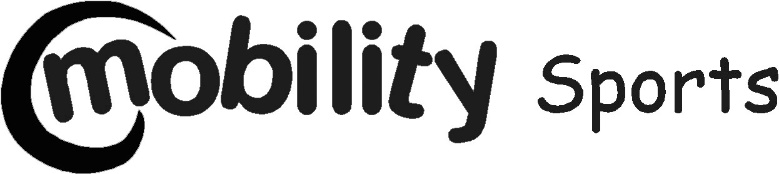 Sled and Stick Measuring GuideFrame LengthMeasure from wall to bottom of  feet. Make sure legs are in a comfortable playing position. We recommend a slight bend to help absorb impacts.Bucket WidthPut a book on each side at the widest part of the hips and measure between the books. Please do not use wheel chair cushion to determine bucket width.Bucket LengthMeasure from the wall to just above the knees.Frame WidthWith feet tight together, measure the width of the bottom of the feet at the wide part of the heel of the feet.Blade WidthAvailable from 1/2 inch to 5 inches in 1/2 incrementsStick LengthMeasure from floor to chin and then add 4 inches, this is the length of stick required.65cm = 25.5 in75cm = 29.5 in85cm = 33.5 in100cm = 39.5 inPlayer HeightPlayer WeightDisabilityThis is not necessary, but does provide us with a better understanding of player